ISI SANTRALİ YATAY SANTRİFÜJ POMPA FANINA VE YUMUŞAK YOL VERİCİYE AİT TEKNİK ÖZELLİKLERPompaya ait teknik özellikler:Devir(n)1470 rpmDebi (Q)  85.1 m³/hGüç (Kw)  11KwBasma yüksekliği  (m) H: 25.1 mwcØ 265 mmKsb Mega 100-250 /2017  17-53260-02 Model  Pompa Fanı Yumuşak Yol Verici Özellikleri:1SFA896109R7000PSR30-600-70  15 KWMaksimum 600V ana voltaj ve 100-240V 50 / 60Hz kontrol besleme voltajı için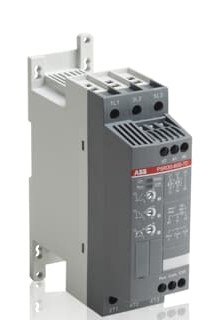 Genel şartlar:Pompa çarkı, kavitasyona karşı girdap önleyici pervane tasarımına sahip olmalıdır. Malzemeler 2 yıl garantili olacaktır.Pompa fanının montajı yetkili servis tarafından yapılarak sorunsuz çalışır bir şekilde teslim edilecektir. Malzemeler teslim alınmadan kontrol edilecek hatalı veya yanlış olması durumunda iade edilerek yenisi ile değiştirilecektir.İmalatların tümü fen ve sanat kurallarına uygun olacak, hiç bir şekilde fonksiyonel ve estetik engel, boyut hatası, uyumsuzluk kabul edilmeyecektir.Yapılacak tüm imalatlarda kullanılan malzemeler 1. Sınıf malzeme olacak ve TSE nin uygun standartlarına sahip olacaktır.Yapılan imalatlar, gerektirdiği her türlü nakliye, yüklenici genel giderleri işin kapsamı içindedir.İşlerin tamamlanmasından sonra yüklenici işyeri temizliğini yapacak, çalışır veya kullanılabilir durumda ve temiz olarak işverene teslim edecektir.İşin teslim tarihi; taraflar arasındaki sözleşme imzalama tarihinden itibaren 15 takvim günüdür.Çalışmalar Isı su işletme müdürlüğü tarafından yetkilendirilmiş personel nezaretinde yapılacaktır.Çalışmalar esnasında yüklenici firma ilgili mevzuatlara uygun her türlü iş güvenliği önlemlerini almakla yükümlüdür.Bakım ve onarım esnasında ihtiyaç duyulan her türlü malzeme yüklenici firma tarafından karşılanacaktır.